Sandul VladyslavExperience:Documents and further information:All certificate + Training for personnel serving on passenger ships other then RO-RO passenger ships                    +  Tanker familiarization                    +  Training for personnel serving on RO-RO passenger shipsPosition applied for: Electrical EngineerDate of birth: 18.09.1981 (age: 36)Citizenship: UkraineResidence permit in Ukraine: NoCountry of residence: UkraineCity of residence: OdessaContact Tel. No: +38 (066) 640-44-33E-Mail: sandul.elec@gmail.comU.S. visa: NoE.U. visa: NoUkrainian biometric international passport: Not specifiedDate available from: 15.01.2014English knowledge: GoodMinimum salary: 4500 $ per monthPositionFrom / ToVessel nameVessel typeDWTMEBHPFlagShipownerCrewing27.06.2013-22.10.2013MacaroContainer Ship159297 RTA 62 U 15540-Antigua  BarbudaSchiffahrtskontor tom Wrden GmbH  Co. KGMarine agency NAUTILUS25.10.2012-28.03.2013MOL HonorContainer Ship159297 RTA 62 U 15540-Antigua  BarbudaSchiffahrtskontor tom Wrden GmbH  Co. KGMarine agency NAUTILUS12.03.2012-03.08.2012MOL HonorContainer Ship159297 RTA 62 U 15540-Antigua  BarbudaSchiffahrtskontor tom Wrden GmbH  Co. KGMarine agency NAUTILUS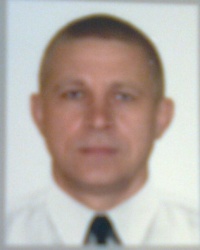 